Для детей и родителей  2 младшей группы №1,№2 прошел праздник «Здравствуй, детский сад!». Маленькие воспитанники  уже  представили себя  артистами.  Праздник проходил в форме путешествия. Вместе они спели песню «Детский сад», читали стихотворения о детском саде,  танцевали танец с игрушками, играли в игры. Вместе с мамами и  взрослыми дети исполнили парную пляску. Петрушка – персонаж прздника порадовал детей сюрпризом – воздушными шарами и конфетами.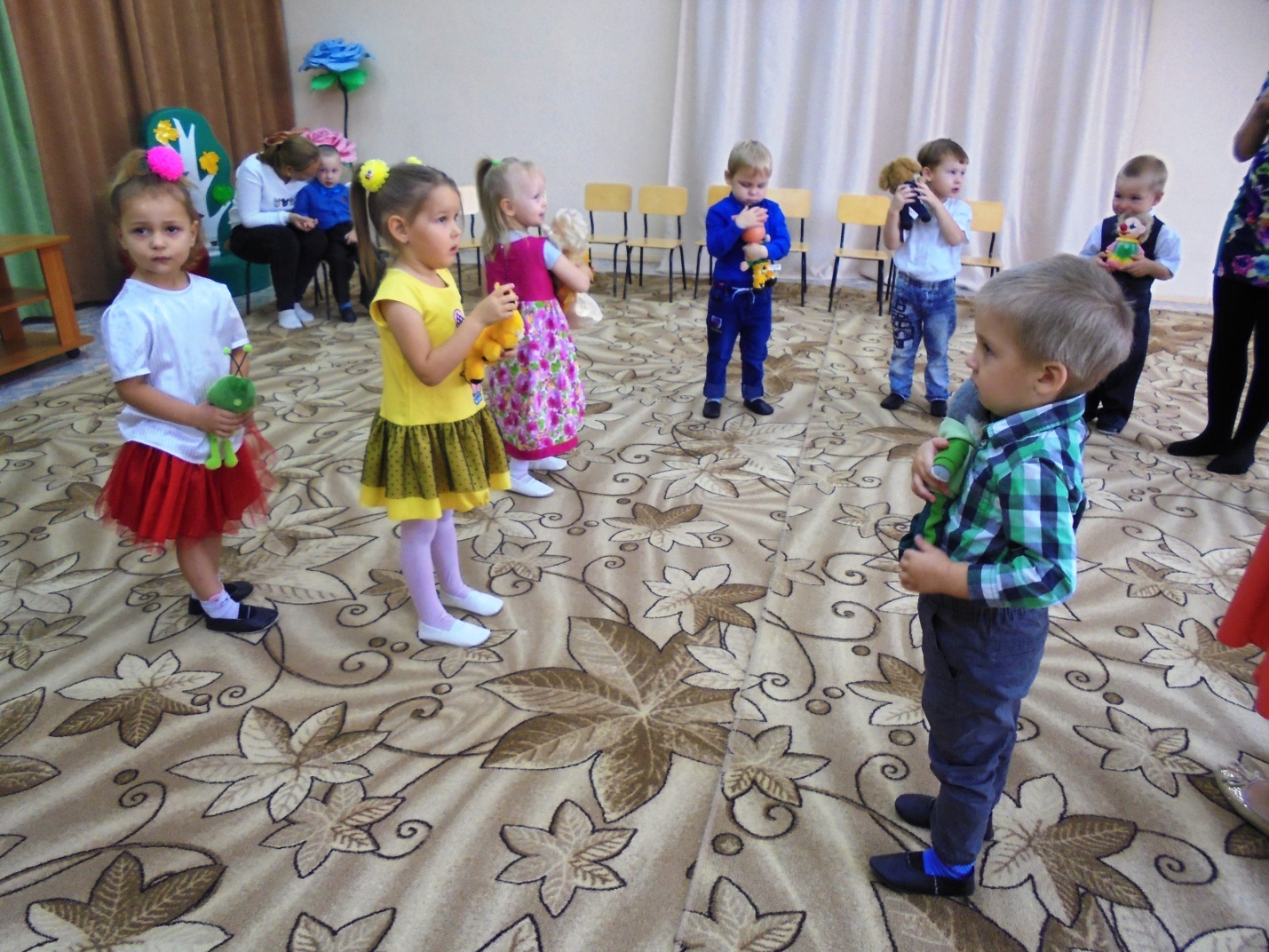 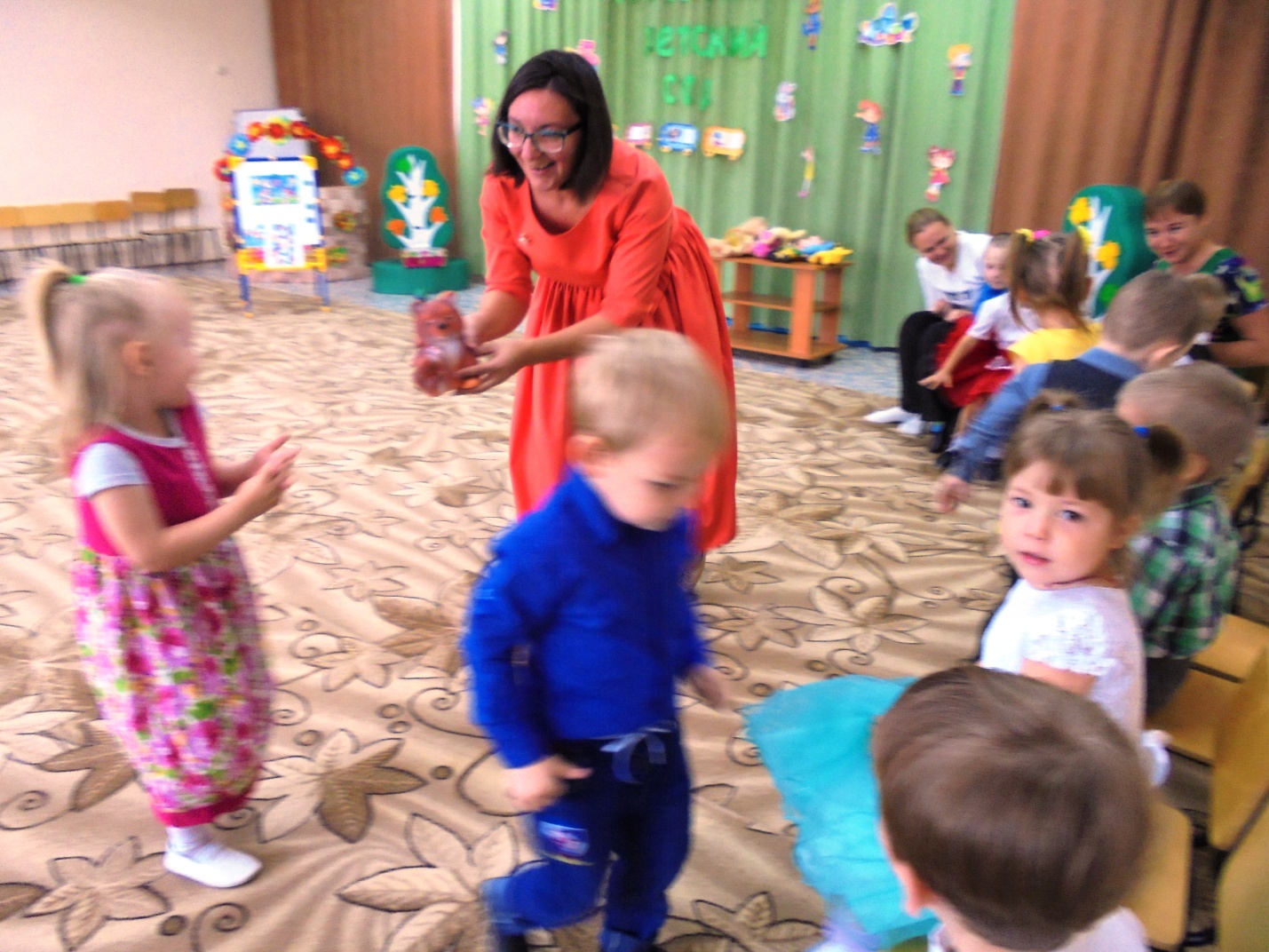 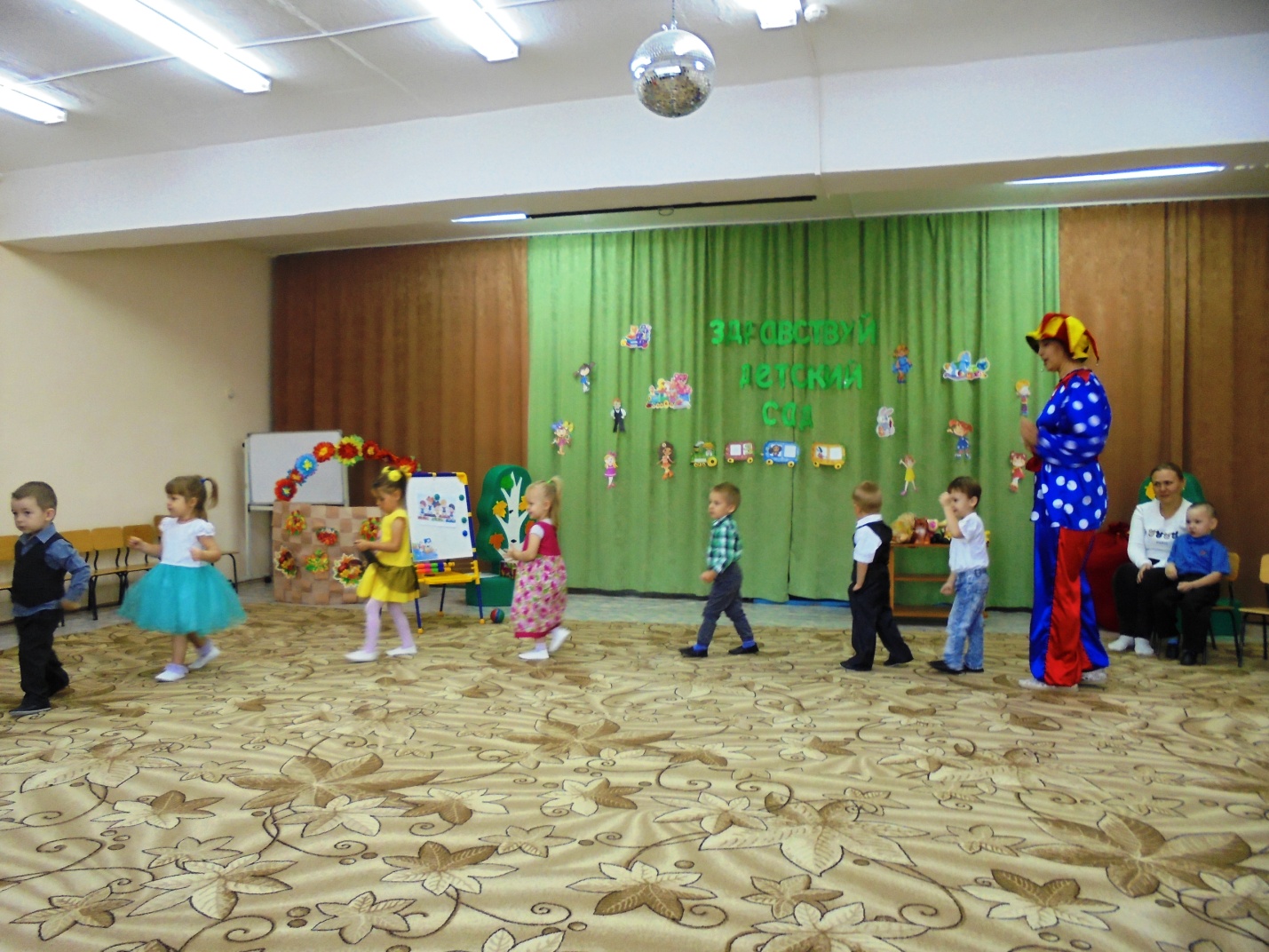 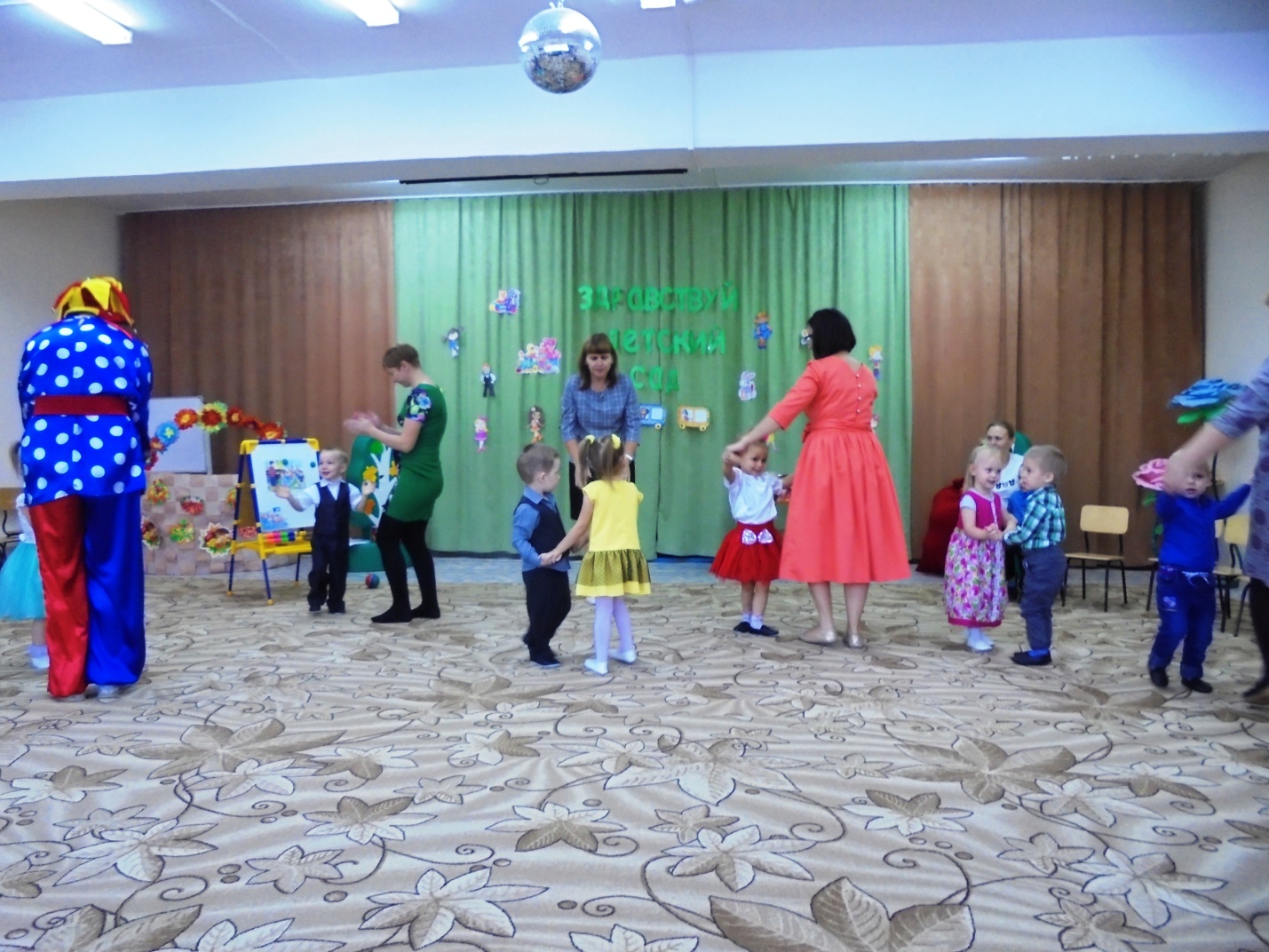 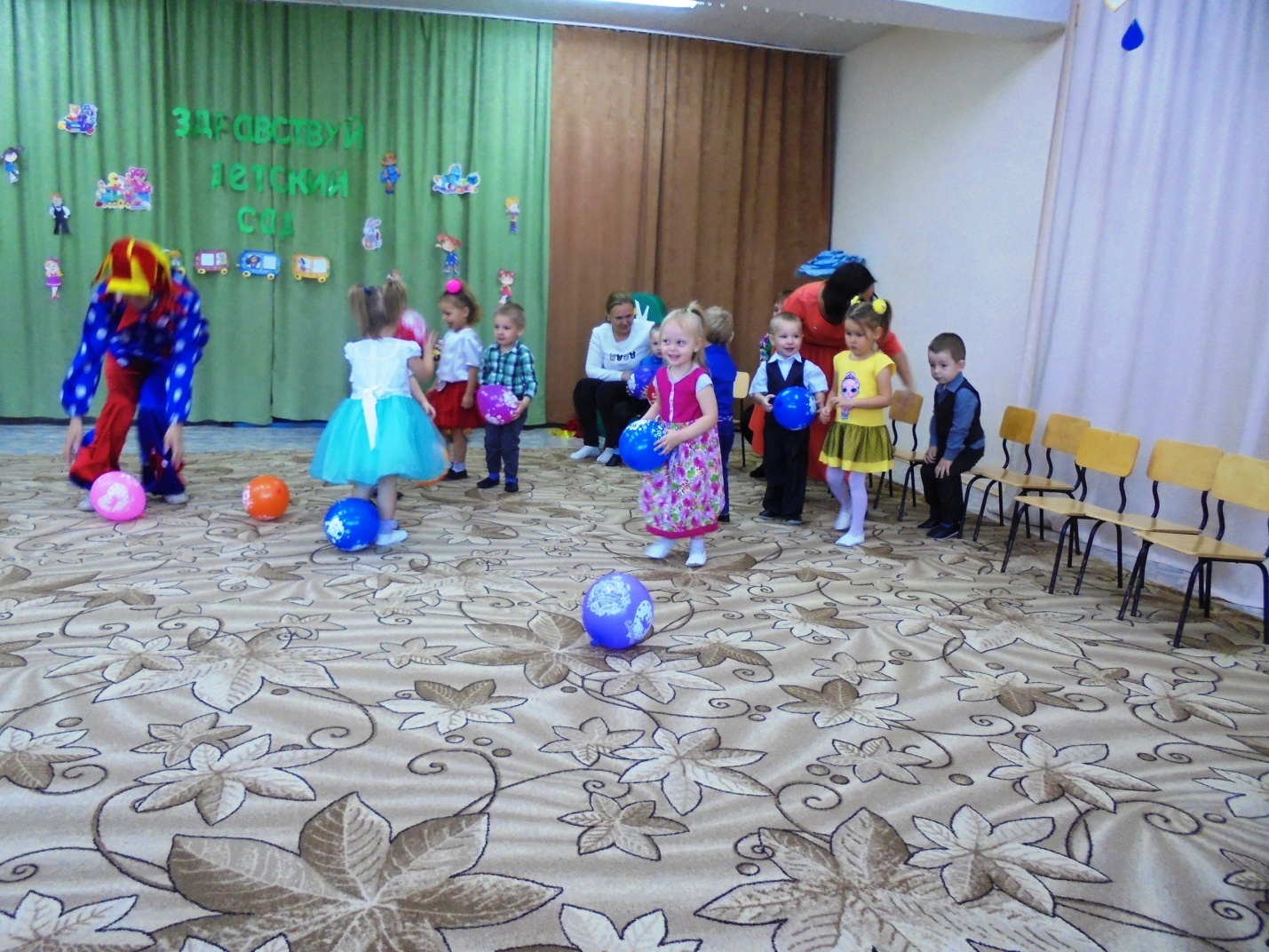 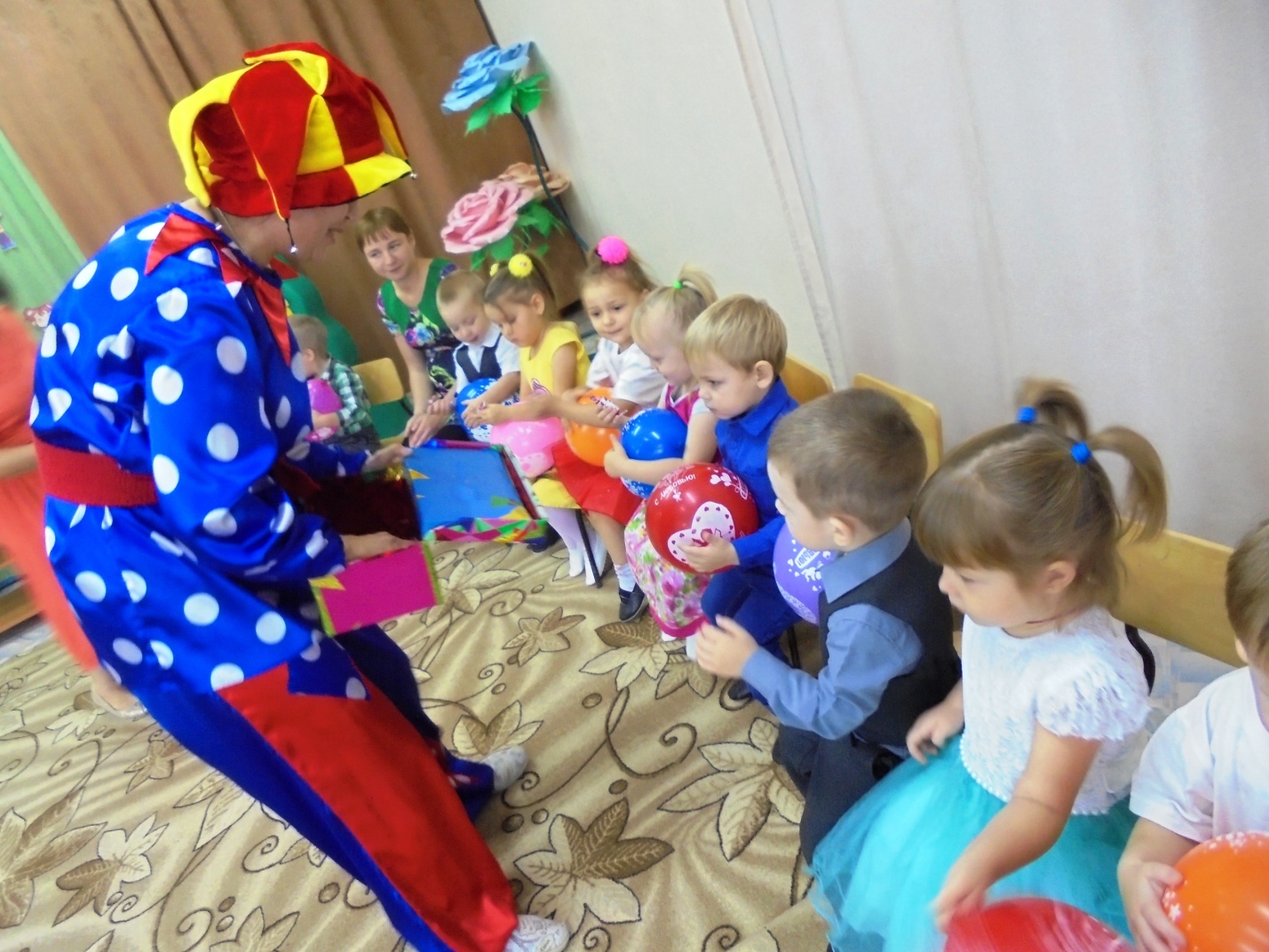 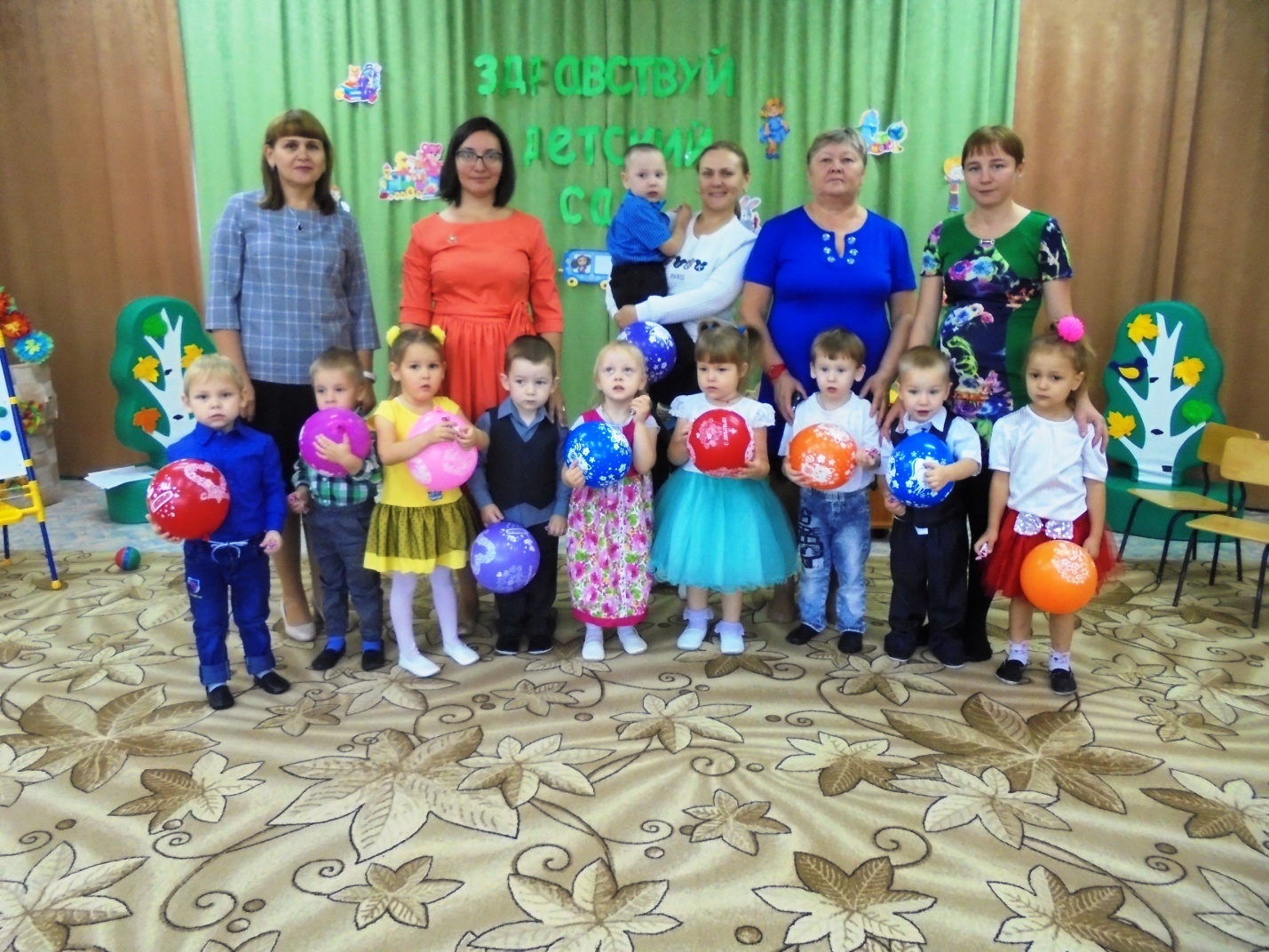 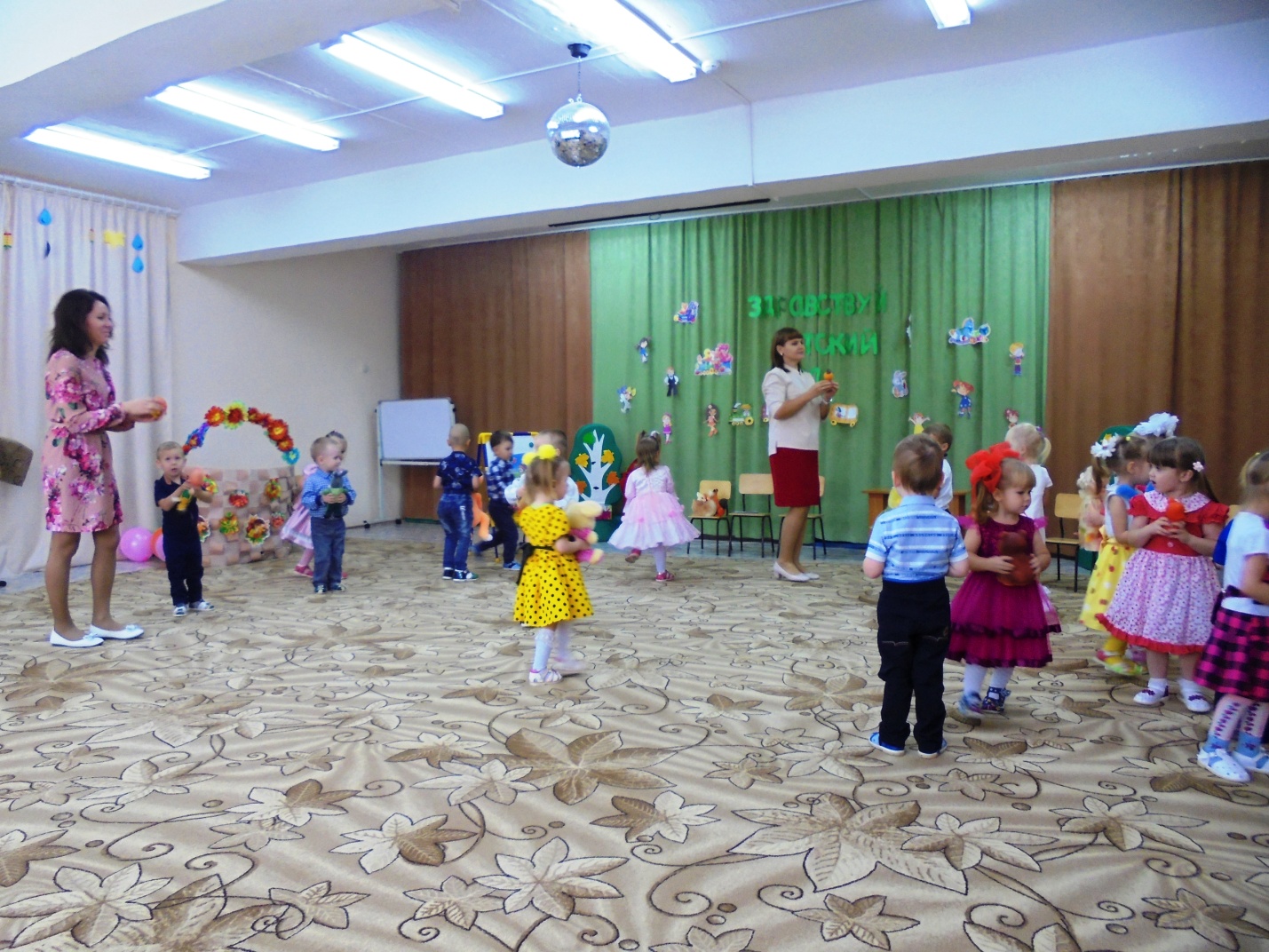 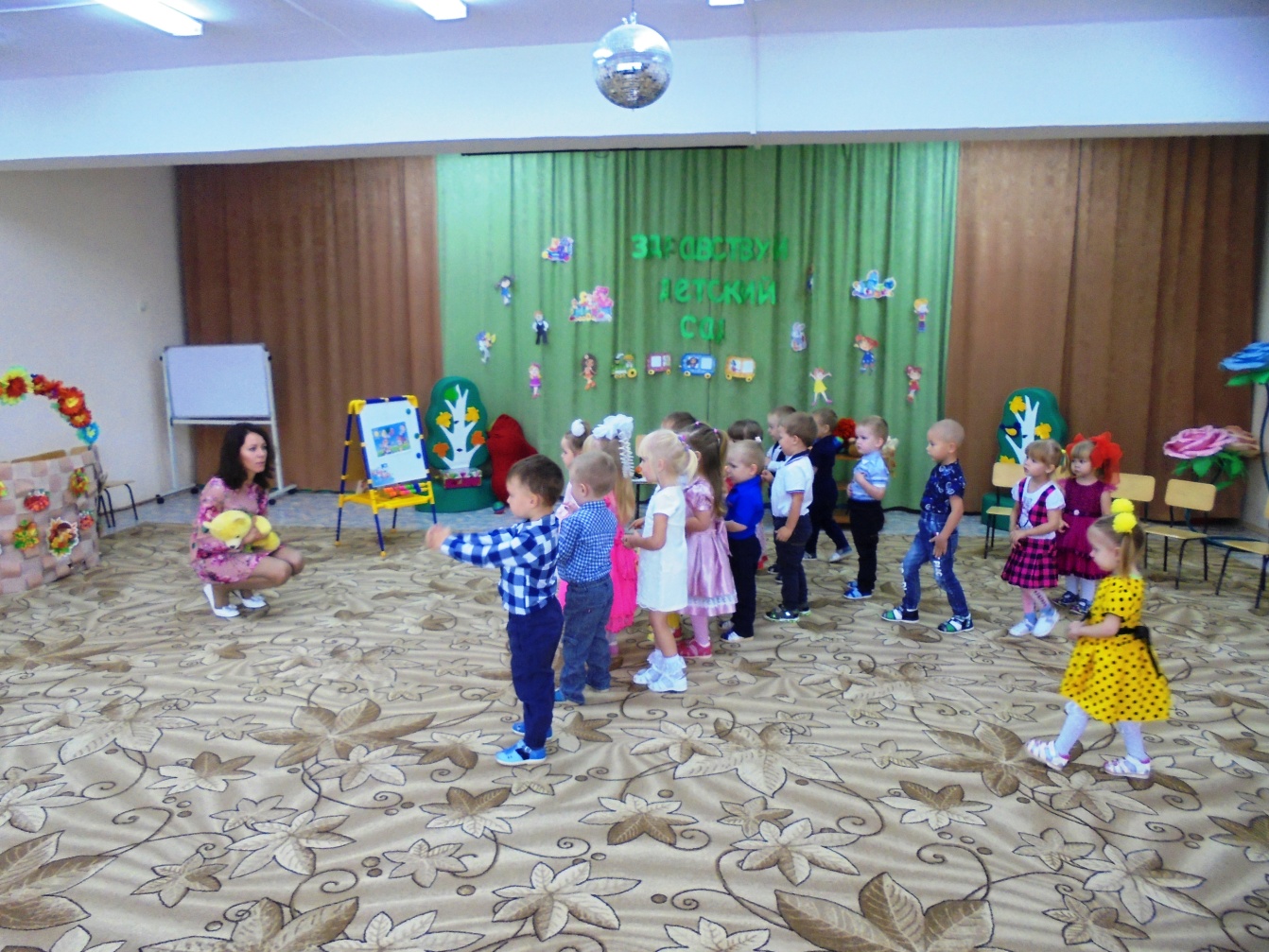 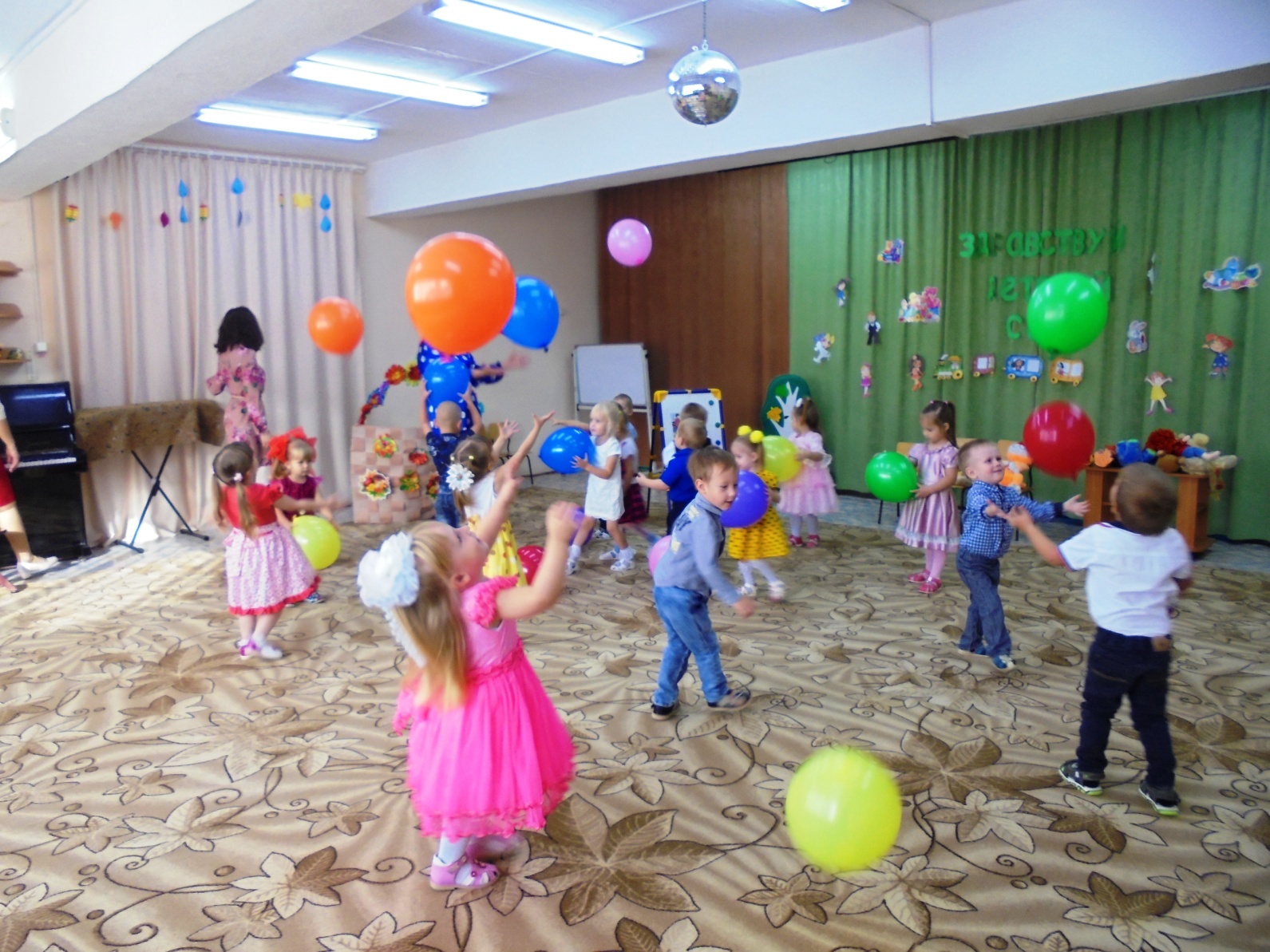 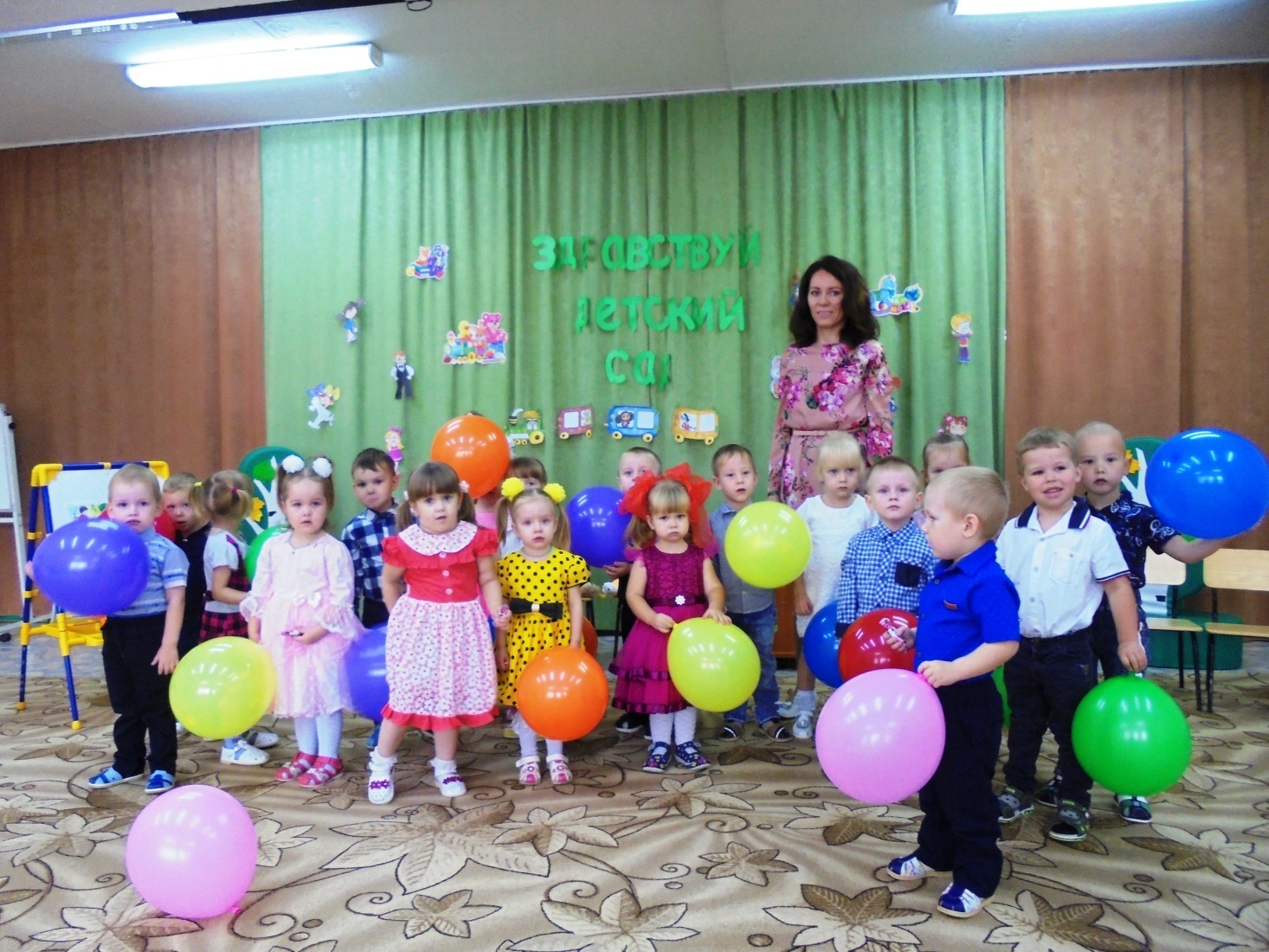 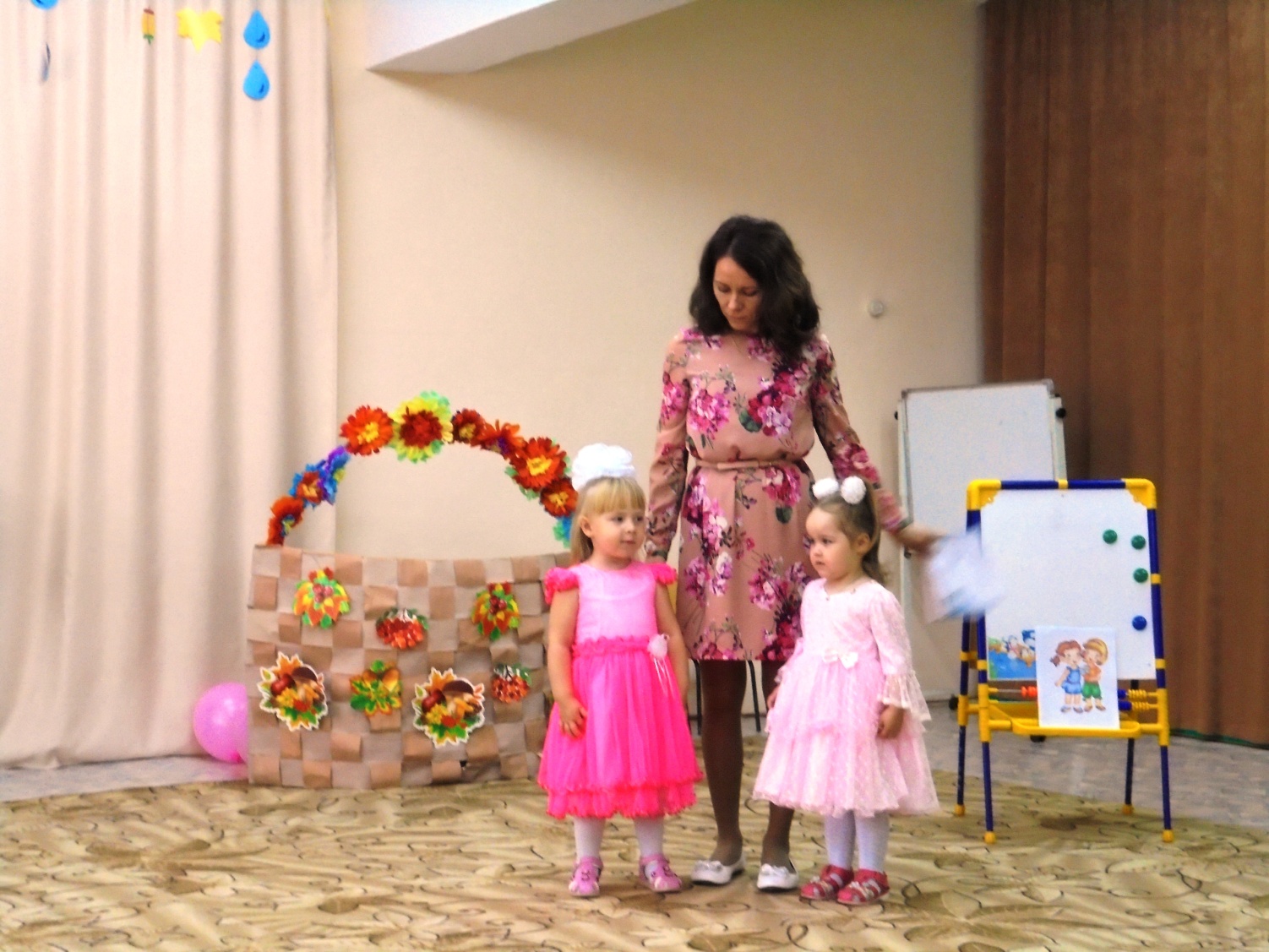 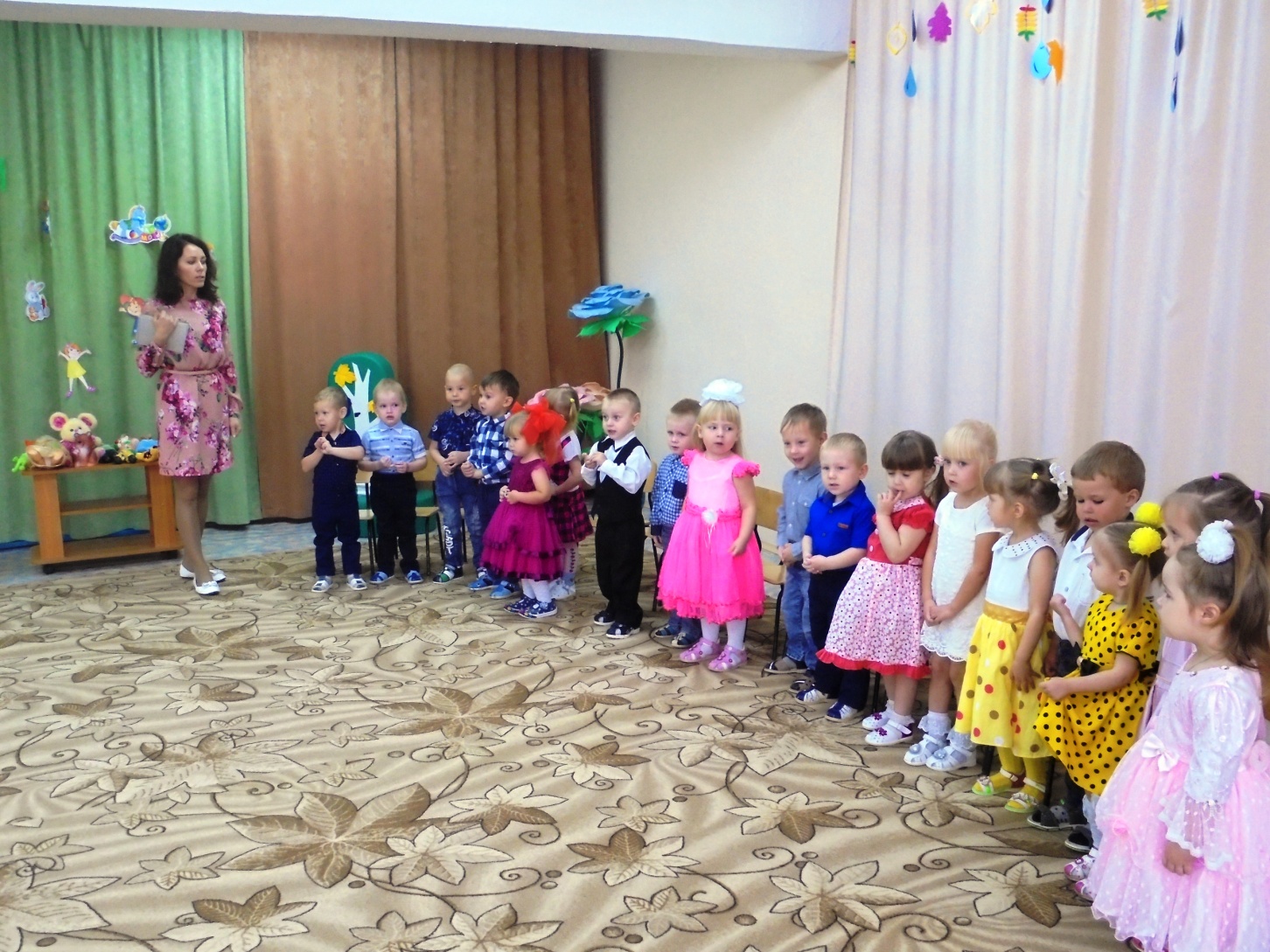 